18.05.2020 r. - PONIEDZIAŁEKTEMAT: Dwusieczna kąta. Obejrzyj na YouTube na kanale Tomasza Gwiazdy film „Dwusieczna kąta. Konstrukcje różnych kątów”.  https://www.youtube.com/watch?v=kKOnyL9pBzYPrzepisz lub wydrukuj i wklej do zeszytu:Dwusieczną kąta nazywamy półprostą o początku w wierzchołku kata dzielącą ten kąt na dwa kąty przystające. Dwusieczna kąta zawiera się w jego osi symetrii.KONSTRUKCJA DWUSIECZNEJ KĄTA: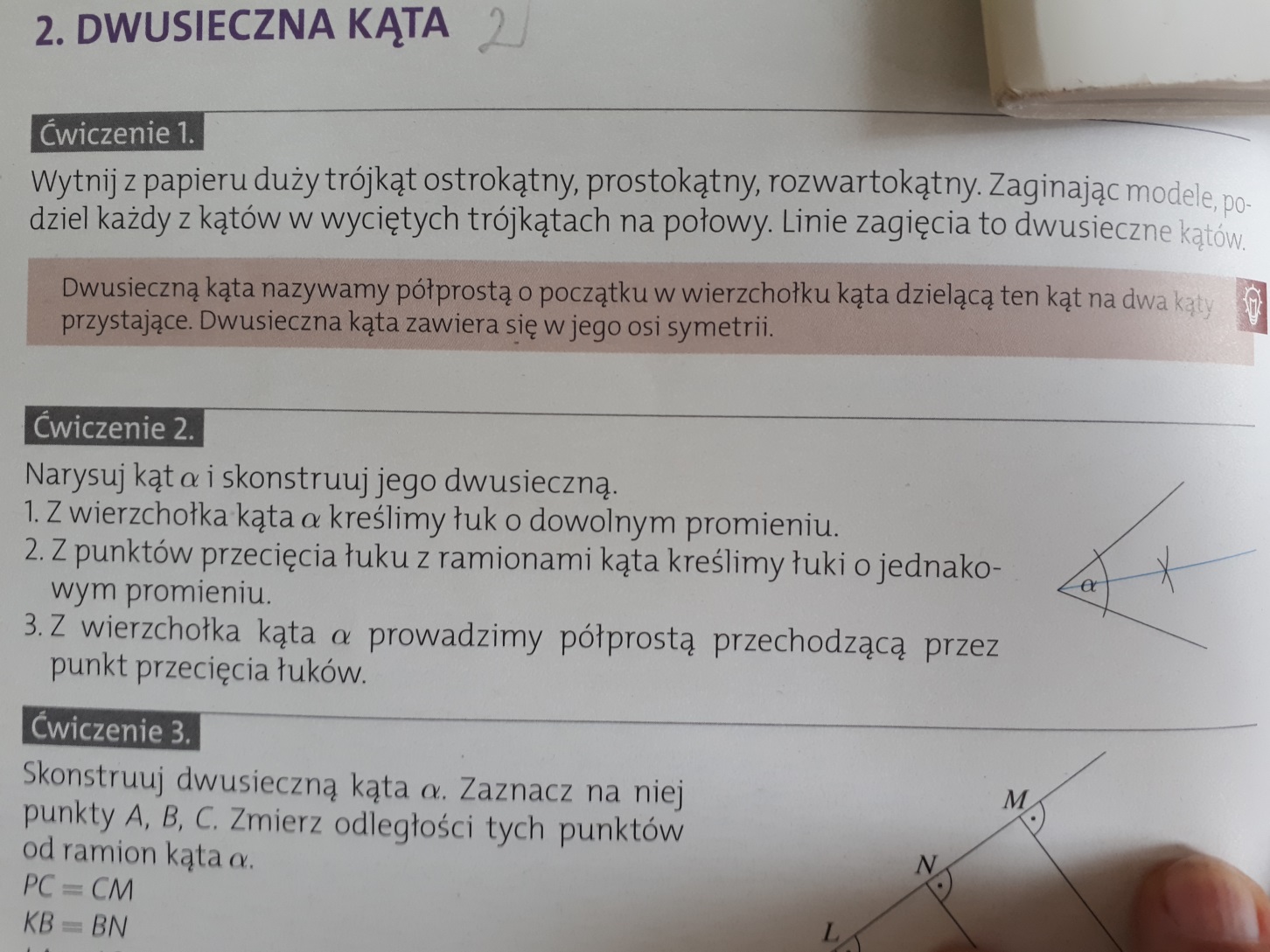 Każdy punkt położony na dwusiecznej kąta jest równo oddalony od ramion tego kąta.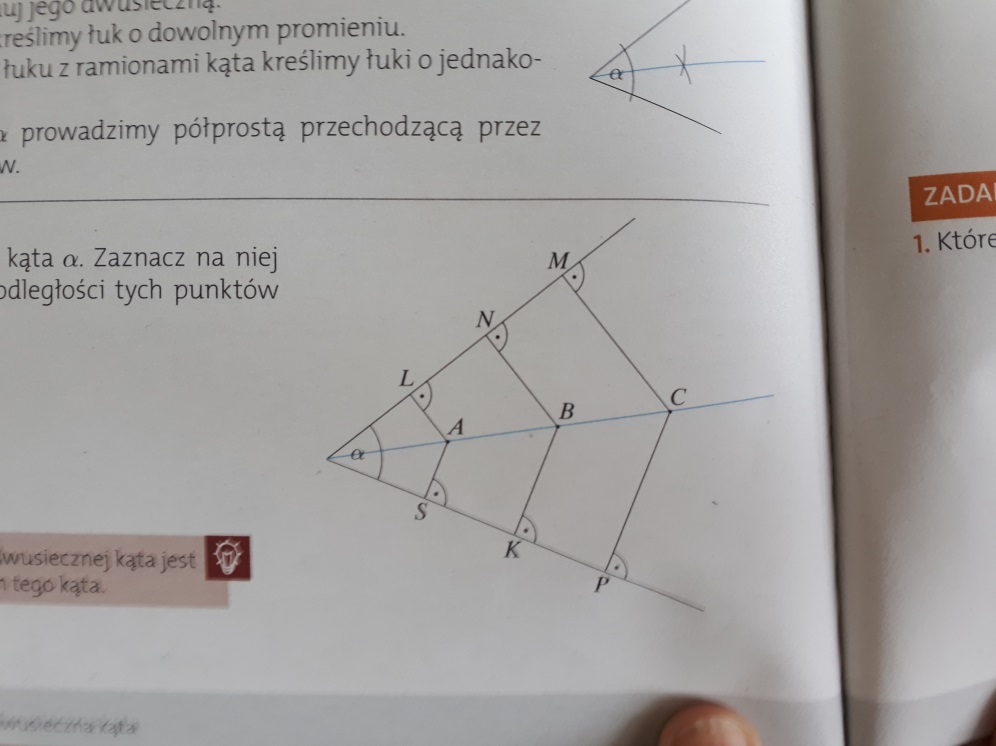 Zad. 1 str. 151Do dwusiecznej kąta ASB należy punkt K.Zad. 2 str. 152Dwusieczną kata KLM poprowadzono na rysunku d).Zad. 3 str. 152Zbiór punktów położonych bliżej ramienia OA niż ramienia OB. Zaznaczono na rysunku a).Zad. 4 str. 152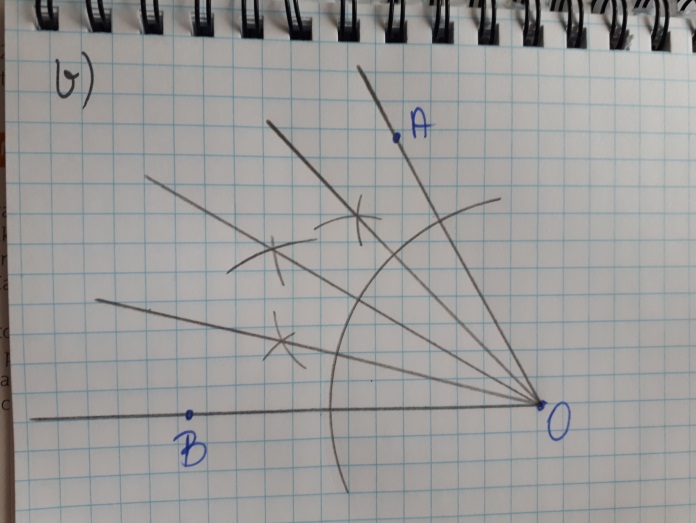 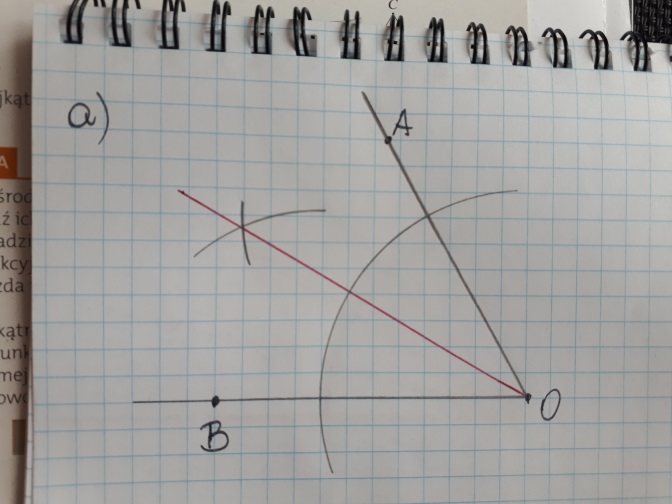 KONSTRUKCJA KATA PROSTEGO: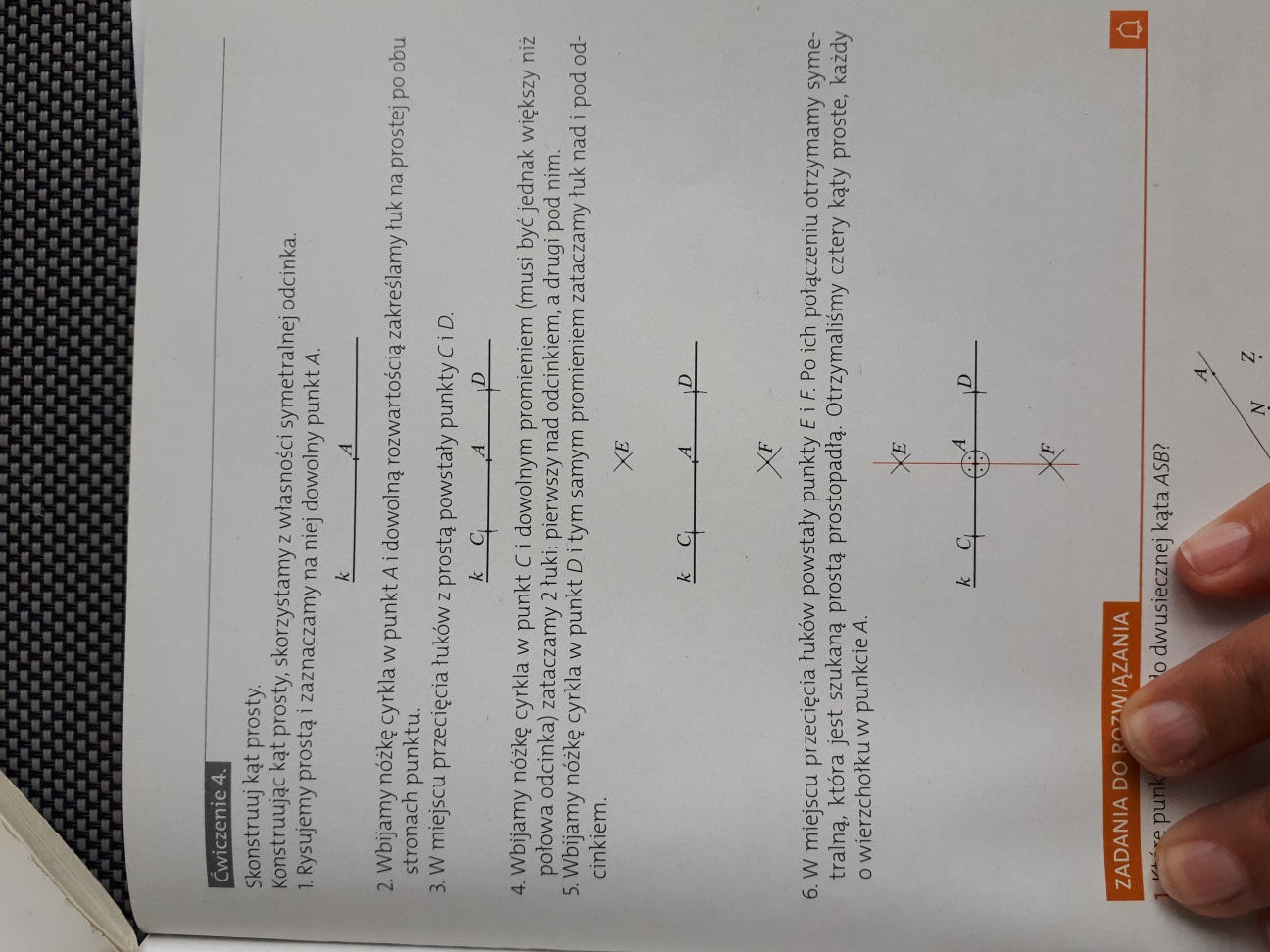 3) Rozwiąż: ćw. 1, 2, 3 str. 101.19.05.2020 r. - WTOREKTEMAT: Dwusieczna kąta – rozwiązywanie zadań.Przeanalizuj, przepisz lub wydrukuj i wklej do zeszytu:Zad. 7 str. 152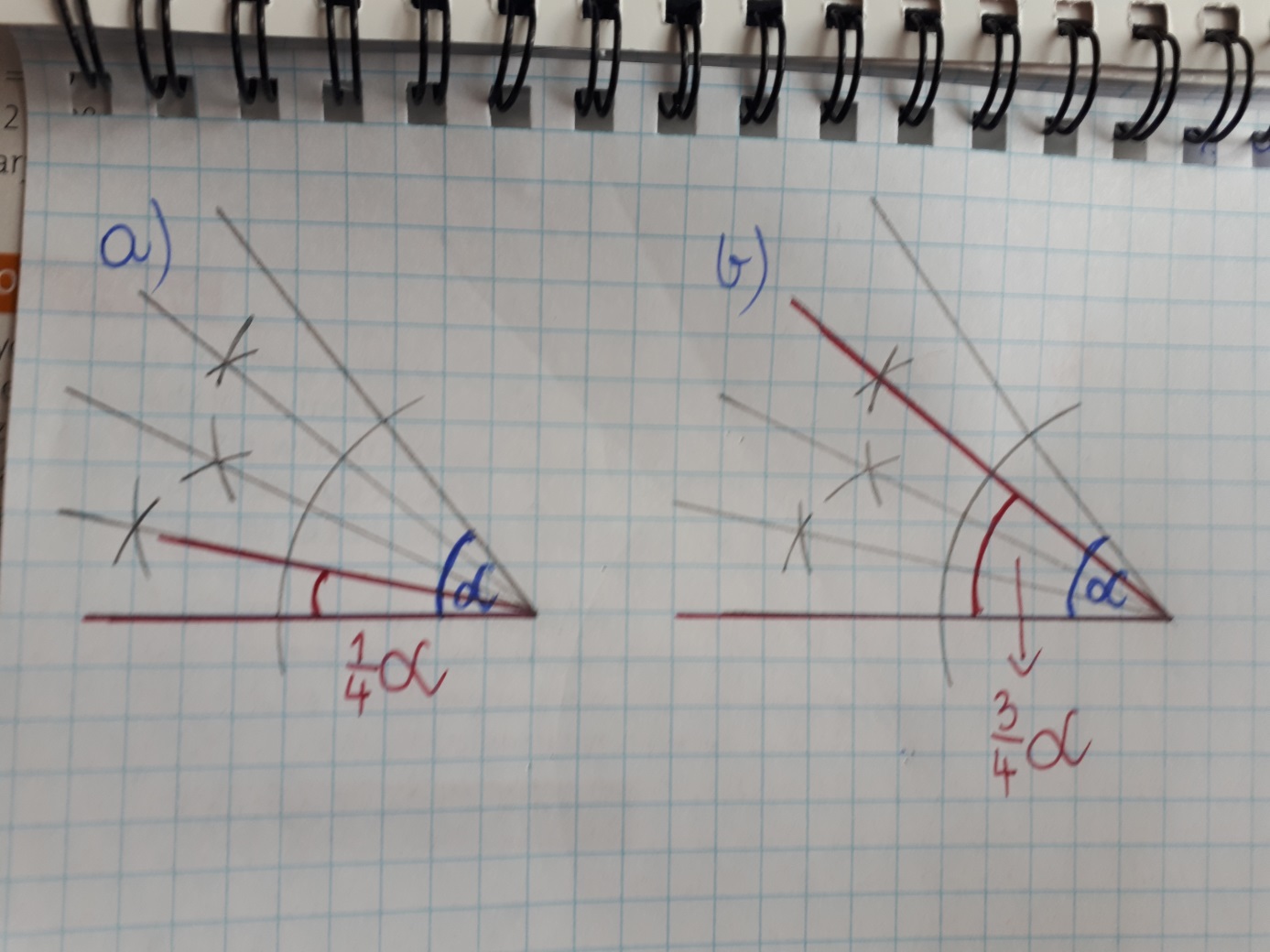 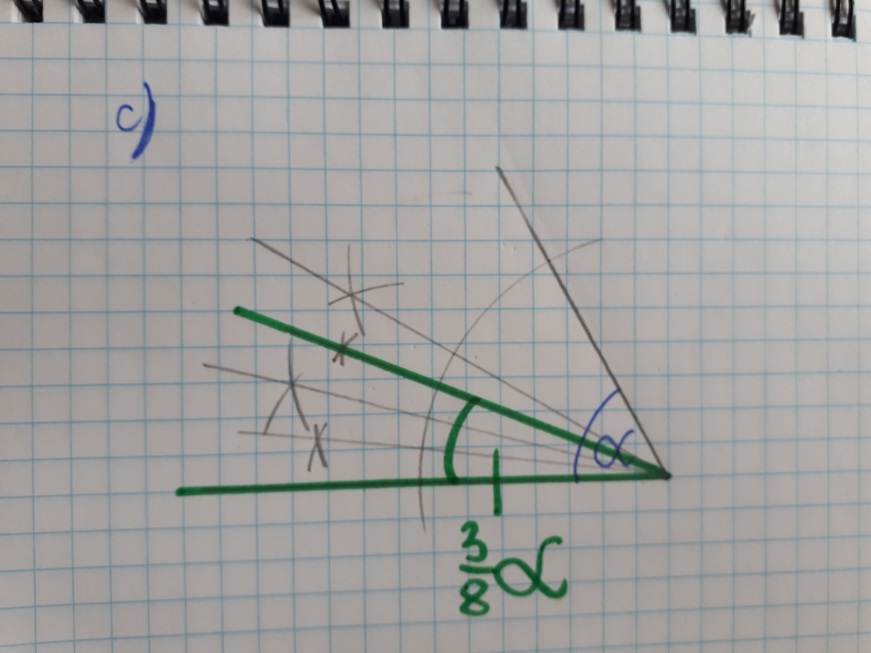 Zad. 8 str. 152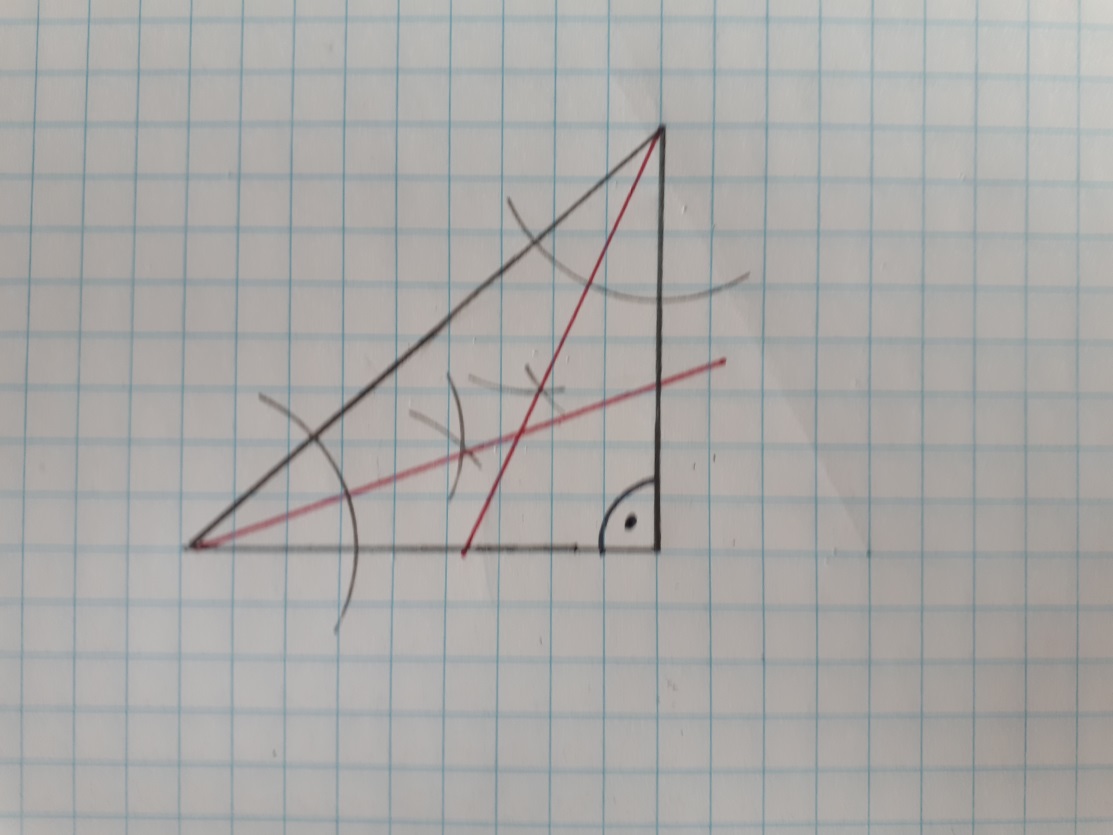 Rozwiąż: zad. 6 str. 152 oraz ćw. 4 str. 101 i ćw. 5 str. 102.20.05.2020 r. - ŚRODATEMAT: Powtórka przed egzaminem – wyrażenia algebraiczne.       Przepisz lub wydrukuj i wklej do zeszytu załączone materiały. Na podstawie pokazanych  przykładów rozwiąż ćwiczenia 1 – 4   z załączonych kartek.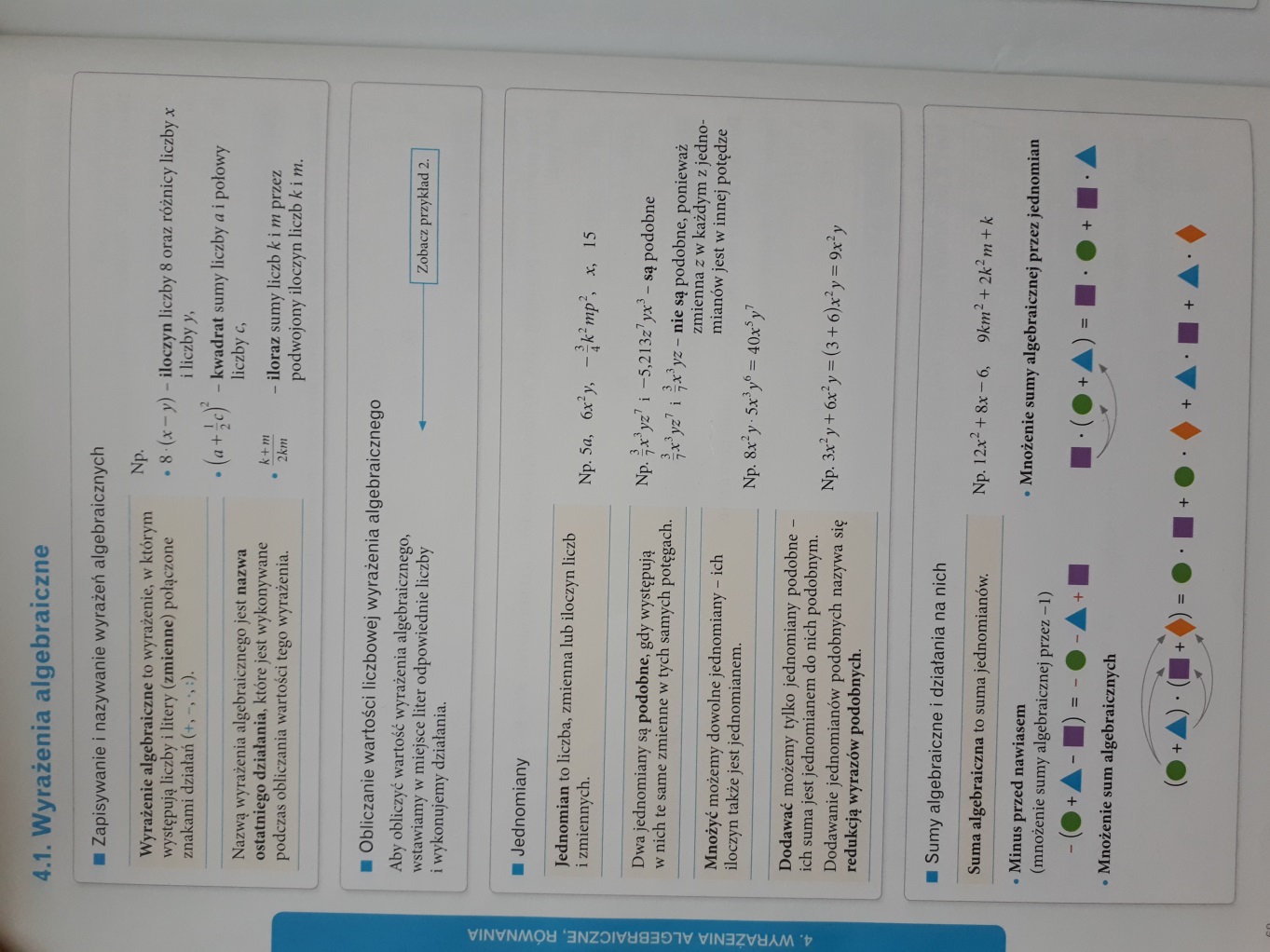 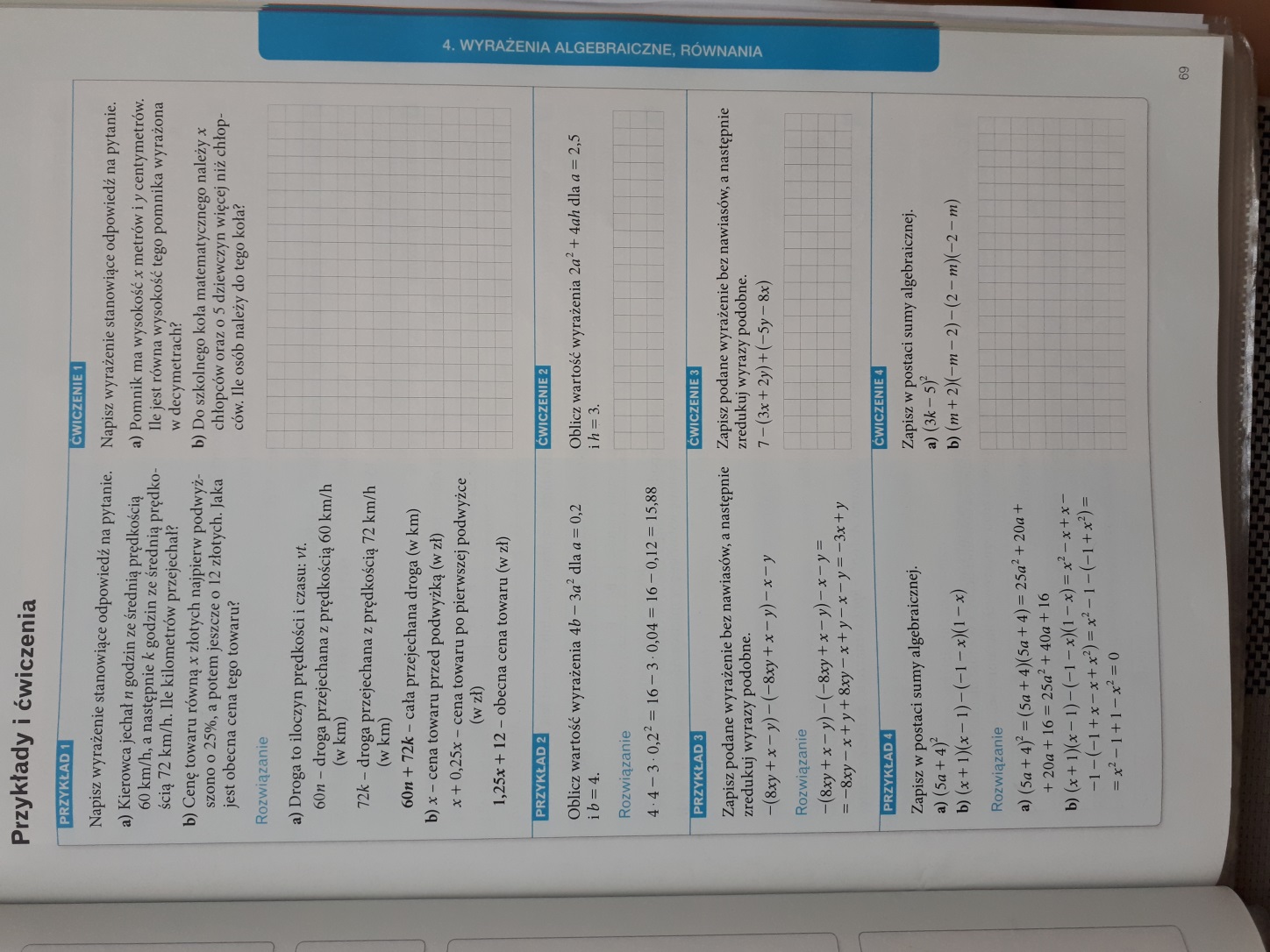 21.05.2020 r. - CZWARTEKTEMAT: Powtórka przed egzaminem – równania.       Przepisz lub wydrukuj i wklej do zeszytu załączone materiały. Na podstawie pokazanych  przykładów rozwiąż ćwiczenia 1 – 5   z załączonych kartek.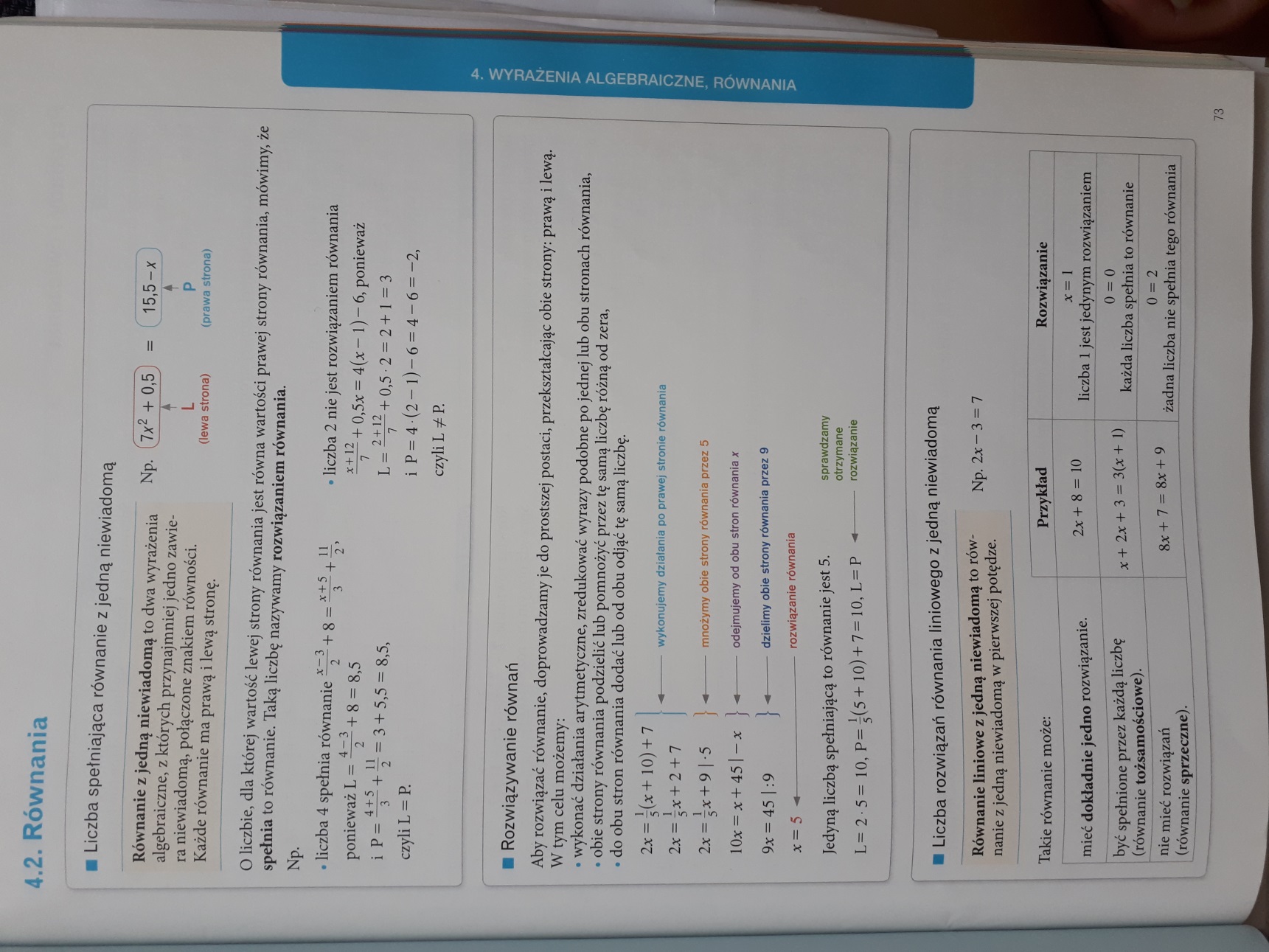 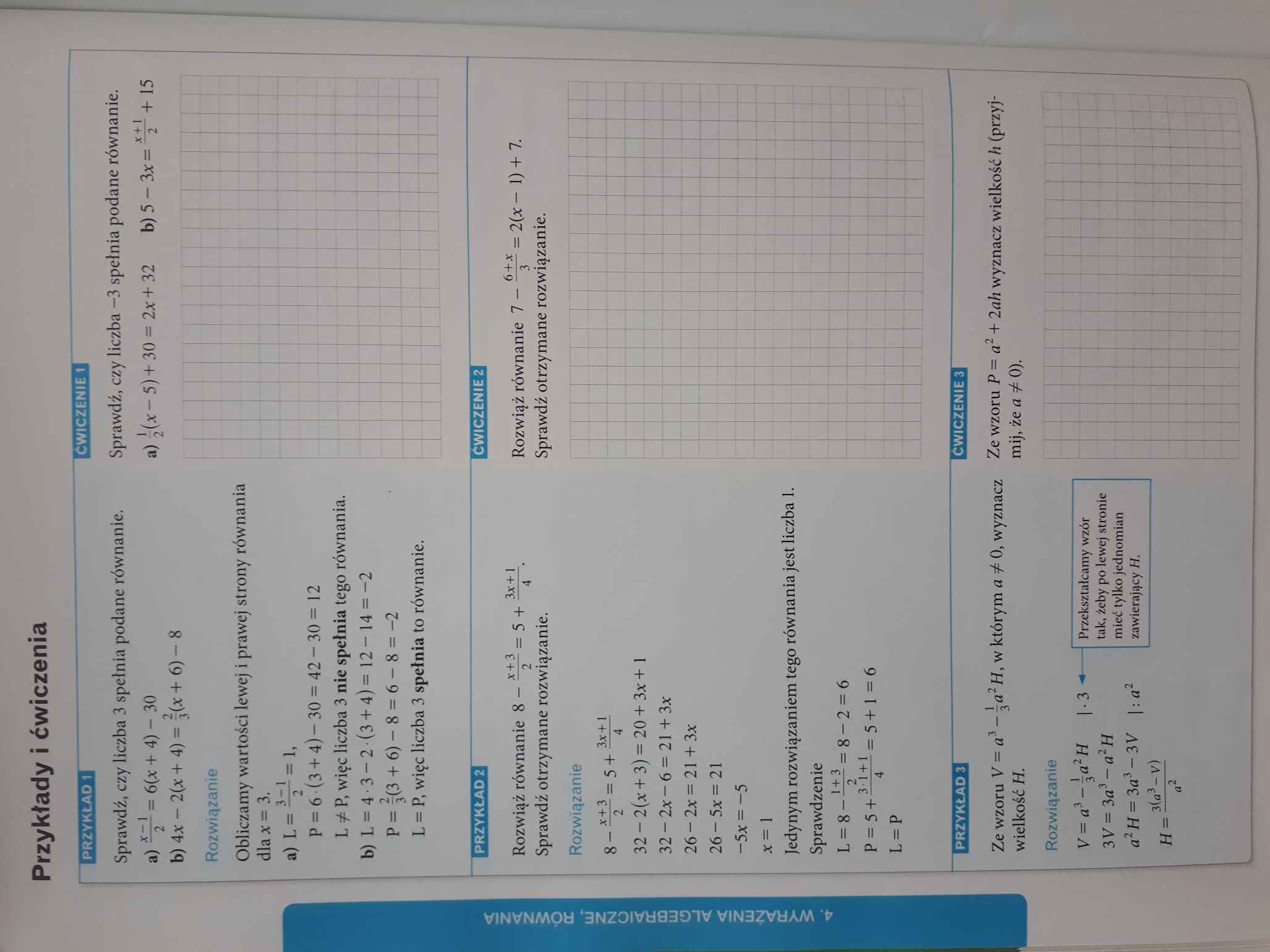 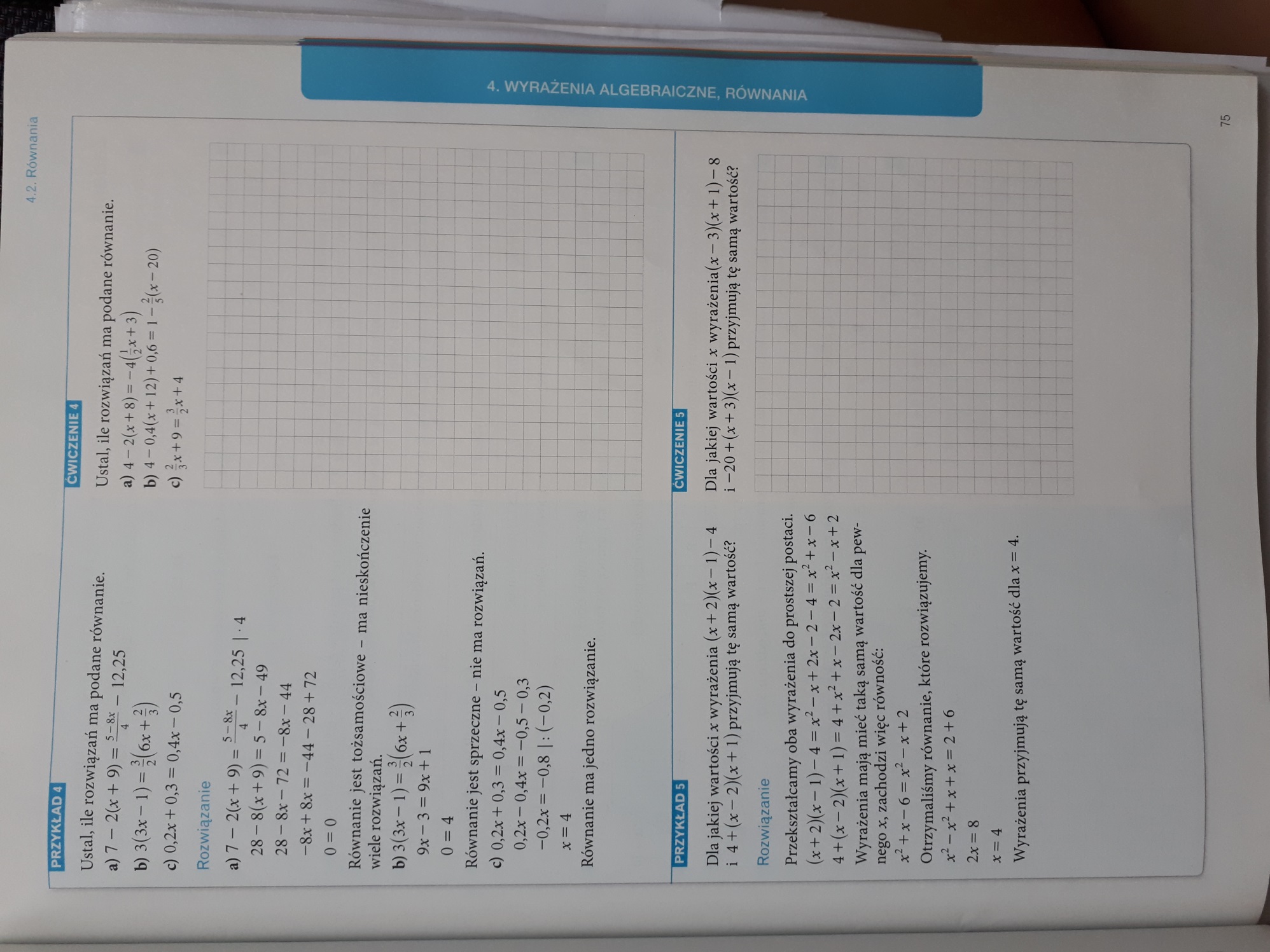 